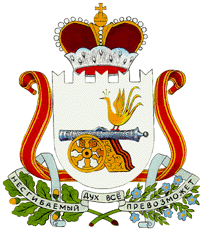 АДМИНИСТРАЦИЯЗАБОРЬЕВСКОГО СЕЛЬСКОГО ПОСЕЛЕНИЯДЕМИДОВСКОГО РАЙОНА СМОЛЕНСКОЙ ОБЛАСТИПОСТАНОВЛЕНИЕот 02.06.2017 года  № 28Об изменении вида разрешенногоиспользования земельных участковВ соответствии с Федеральным законом от 6 октября 2003 года № 131-ФЗ «Об общих принципах организации местного самоуправления в Российской Федерации», положением Федерального закона от 29 декабря 2004 года № 191-ФЗ «О введении в действие Градостроительного кодекса Российской Федерации», результатами публичных слушаний от 26.05.2017г., Администрация _Заборьевского сельского поселения Демидовского района Смоленской области                                                       Постановляет:1. Изменить вид разрешенного использования земельного участка с кадастровым номером 67:05:0000000:470, расположенного по адресу Смоленская область, Демидовский район, д. Никитенки, принадлежащему Шостакову Д.А.с «для ведения огородничества» на «ЛПХ».2. Опубликовать настоящее постановление в газете «ВЕСТИ Заборьевского сельского поселения».Глава муниципального образования Заборьевского сельского поселения Демидовского района Смоленской области			Е.В.Хотченкова